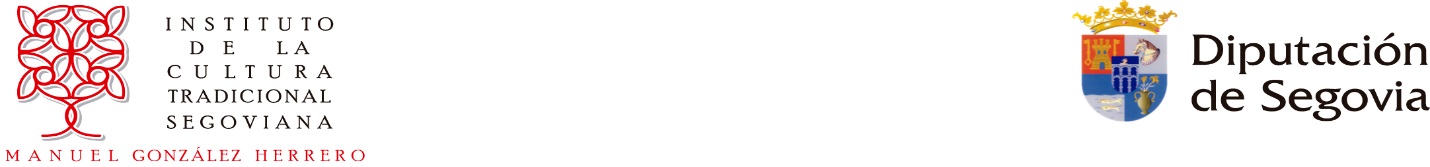 Solicitud  adscripción programa: “SOBRE  ARAÑA 2018.”SI DESEA QUE EN SU MUNICIPIO SE LLEVE A CABO UNA ACTIVIDAD ENMARCADA EN EL PROGRAMA “SOBRE  ARAÑA”, HA DE REMITIR ESTE DOCUMENTO A  SEGOVIA, HASTA EL DÍA 3 DE AGOSTO de 2018.DON/DÑA.SR. ALCALDE/SRA. ALCALDESA DEL AYUNTAMIENTO DESOLICITO que el Ayuntamiento que presido sea adscrito al programa “SOBRE LA TELA DE UNA ARAÑA”, comprometiéndome a aportar el porcentaje que corresponda del coste del caché.   La actividad ha de llevarse a cabo entre el 21 de septiembre y el 16 de diciembre de 2018, en una de las fechas que por orden de preferencia se señalan en el cuadro que aparece a continuación:Por favor, rellene las cinco opcionesPersona de contacto: Nombre		Cargo	e-mail 	Teléfono/s: (_____) _______________,    (_____) __________________, (Por favor, indiquen los teléfonos en los que se les pueda localizar en días laborables, en horario de mañana).En.............................................................., a......... de                         de 2018.SR. ALCALDE/SRA. ALCALDESAEl firmante de la presente solicitud, con capacidad suficiente para representar a la entidad solicitante, manifiesta que conoce las cláusulas del contrato – publicadas en http://www.institutogonzalezherrero.es/musica-y-danza-2018/sobre-la-tela-de-una-arana - a suscribir, en caso de que acepte la realización en su municipio de  la actuación que se concierte como consecuencia de la presente solicitud, y que es igualmente conocedor de que esa aceptación supondrá el consentimiento por el que se perfeccionará el contrato, asumiendo por tanto las obligaciones y compromisos recogidos en su clausulado, con independencia de que, con posterioridad, se plasme en un documento impreso firmado por las partesSR. PRESIDENTE DE  SEGOVIA.GRUPOCOD GRUPOFECHAy día de la semanaHORARIOLUGAR donde desarrollar la actividad